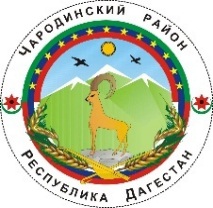 АДМИНИСТРАЦИЯ МУНИЦИПАЛЬНОГО ОБРАЗОВАНИЯ «ЧАРОДИНСКИЙ РАЙОН»П О С Т А Н О В Л Е Н И Еот 18 апреля 2019 г. № 29с. Цуриб
О Координационном Совете по развитию малого и среднего предпринимательства при администрации муниципального образования «Чародинский район»

      Руководствуясь Федеральным законом от 24 июля 2007 года N 209-ФЗ "О развитии малого и среднего предпринимательства в Российской Федерации", Уставом муниципального образования «Чародинский район» и в целях обеспечения эффективного взаимодействия субъектов малого и среднего предпринимательства с органами местного самоуправления, администрация муниципального образования «Чародинский район»  п о с т а н о в л я е т:     1. Создать Координационный совет по развитию малого и среднего предпринимательства при администрации муниципального образования «Чародинский район».     2. Утвердить прилагаемые:       Положение о Координационном совете по развитию малого и среднего предпринимательства при администрации муниципального образования «Чародинский район».           состав Координационного совета по развитию малого и среднего предпринимательства при администрации муниципального образования «Чародинский район».     5. Настоящее постановление подлежит опубликованию   в Чародинской районной газете "Ч1АРАДА» и размещению на официальном сайте администрации муниципального образования «Чародинский район» в информационно-телекоммуникационной сети «Интернет».    6. Настоящее постановление вступает в силу со дня его подписания.    Глава администрациимуниципального образования      «Чародинский район»                                                        М.А. Магомедов                                                                                                              УТВЕРЖДЕНО постановлением администрации                                                                                                 муниципального образования                                                                                        «Чародинский район»                                                                                                            от 18 апреля  2019 г.                                                                                                                   №29Положение о Координационном совете по развитию малого и среднего предпринимательства при администрации муниципального образования «Чародинский район»
1. Общие положения
    1.1. Координационный совет по развитию малого и среднего предпринимательства при администрации муниципального образования «Чародинский район» (далее - Совет) является коллегиальным совещательным и консультативным органом при администрации муниципального образования «Чародинский район», осуществляющим свою деятельность на общественных началах. 1.2. Совет в своей деятельности руководствуется Конституцией Российской Федерации, федеральными законами и иными нормативными правовыми актами Российской Федерации, законами и иными нормативными правовыми актами Республики Дагестан, муниципальными правовыми актами муниципального образования «Чародинский район», настоящим Положением.2. Основные задачи СоветаОсновными задачами Совета являются:       2.1. Привлечение субъектов малого и среднего предпринимательства к выработке и реализации мероприятий по поддержке малого и среднего предпринимательства на территории муниципального образования «Чародинский район» Республики Дагестан.   2.2. Выдвижение и поддержка инициатив, направленных на реализацию мероприятий по поддержке малого и среднего предпринимательства на территории муниципального образования «Чародинский район» Республики Дагестан.   2.3. Проведение общественной экспертизы проектов муниципальных правовых актов муниципального образования «Чародинский район», регулирующих развитие малого и среднего предпринимательства в муниципальном образовании «Чародинский район».   2.4. Выработка рекомендаций органам местного самоуправления муниципального образования «Чародинский район» при определении приоритетов в области развития малого и среднего предпринимательства.   2.5. Привлечение граждан, общественных объединений и представителей средств массовой информации к обсуждению вопросов, касающихся реализации права граждан на предпринимательскую деятельность, и выработка рекомендаций по данным вопросам.3. Основные функции Совета   3.1. Разработка предложений по реализации и совершенствованию мероприятий в области развития малого и среднего предпринимательства на территории муниципального образования «Чародинский район» Республики Дагестан.   3.2. Участие в подготовке проектов муниципальных правовых актов муниципального образования «Чародинский район» по вопросам развития малого и среднего предпринимательства в муниципальном образовании «Чародинский район».   3.3. Содействие в разработке муниципальных программ по развитию малого и среднего предпринимательства в муниципальном образовании «Чародинский район».   3.4. Проведение анализа ситуации, складывающейся в области развития малого и среднего предпринимательства на территории муниципального образования «Чародинский район».   3.5. Разработка предложений по устранению административных барьеров, препятствующих развитию малого и среднего предпринимательства в муниципального образования «Чародинский район».
   3.6. Рассмотрение и анализ вопросов по налогообложению субъектов малого и среднего предпринимательства в части компетенции органов местного самоуправления муниципального образования «Чародинский район».   3.7. Обобщение и распространение положительного и передового опыта деятельности субъектов малого и среднего предпринимательства.4. Права СоветаСовет для осуществления возложенных на него функций имеет право:   4.1. Запрашивать и получать в установленном порядке от органов государственной власти Республики Дагестан, территориальных органов федеральных органов исполнительной власти, органов местного самоуправления муниципального образования «Чародинский район», организаций на территории муниципального образования «Чародинский район» информацию, необходимую для осуществления деятельности Совета.   4.2. Направлять предложения и решения Совета органам государственной власти Республики Дагестан, территориальным органам федеральных органов исполнительной власти, органам местного самоуправления муниципального образования «Чародинский район», организациям на территории муниципального образования «Чародинский район»  с целью выработки согласованных решений по проблемам развития малого и среднего предпринимательства в муниципальном образовании «Чародинский район».   4.3. Приглашать в установленном порядке на заседания Совета представителей органов государственной власти Республики Дагестан, территориальных органов федеральных органов исполнительной власти, органов местного самоуправления муниципального образования «Чародинский район», организаций на территории муниципального образования «Чародинский район», а также ученых, экспертов и специалистов.   4.4. Формировать при необходимости в рамках деятельности Совета постоянно действующие комиссии и временные рабочие группы из числа членов Совета, а также в случае необходимости привлекать к работе в них ученых, экспертов и специалистов, не входящих в состав Совета.Порядок формирования и осуществления деятельности постоянно действующих комиссий и временных рабочих групп определяется решением Совета.5. Состав Совета    5.1. Состав Совета утверждается постановлением администрации муниципального образования «Чародинский район».  5.2. Председатель Совета осуществляет общее руководство деятельностью Совета, утверждает планы его работы, дает поручения членам Совета.
   5.3. В случае отсутствия председателя Совета его функции выполняет заместитель председателя Совета.
    5.4. Секретарь Совета обеспечивает разработку проектов планов работы Совета, составляет проект повестки дня заседания Совета, организует подготовку материалов к заседаниям Совета, а также проектов его решений, информирует членов Совета о месте, дате, времени проведения и повестке дня заседания Совета, обеспечивает их необходимыми справочными и информационными материалами, ведет протоколы заседаний Совета и рассылает копии решений Совета его членам и заинтересованным организациям.    5.5. Члены Совета вносят предложения в план работы Совета по повестке дня его заседаний и порядку обсуждения вопросов, участвуют в подготовке материалов к заседаниям Совета, а также проектов его решений.6. Организация работы Совета6.1. Деятельность Совета осуществляется по утвержденному председателем Совета плану и в соответствии с регламентом работы, утверждаемым Советом самостоятельно.    6.2. Основной формой работы Совета является заседание.    6.3. Заседания Совета проводятся по мере необходимости, но не реже одного раза в шесть месяцев.
   6.4. Внеплановые заседания Совета созываются председателем Совета, а в случае его отсутствия - заместителем председателя Совета или по инициативе не менее половины членов Совета от его состава.   6.5. В заседаниях Совета могут участвовать представители территориальных органов федеральных органов государственной власти, органов государственной власти Республики Дагестан, органов местного самоуправления муниципального образования «Чародинский район», организаций, индивидуальные предприниматели, а также ученые, эксперты и специалисты без права голоса.   6.6. Заседание Совета считается правомочным, если на нем присутствует не менее половины членов Совета от его состава.   6.7. Решения принимаются путем открытого голосования.   6.8. Решение считается принятым, если за него проголосовало более половины присутствующих на заседании членов Совета.   6.9. Принятые решения Совета оформляются протоколом заседания.   6.10. Протокол заседания Совета подписывается председательствующим и секретарем Совета. Особое мнение члена Совета оформляется в письменном виде и приобщается к протоколу заседания Совета.    6.11. Материалы заседания Совета рассылаются членам Совета и при необходимости органам и организациям на территории муниципального образования «Чародинский район» в двухнедельный срок с даты подписания протокола заседания Совета.    6.12. Организационно-техническое обеспечение деятельности Совета осуществляет отдел сельского хозяйства, экономики и управления муниципальной собственностью администрации муниципального образования «Чародинский район».                                                                                                               УТВЕРЖДЕН   постановлением администрации                                                                                                  муниципального образования                                                                                                           «Чародинский район»                                                                                                               от 18 апреля  2019 г.                                                                                                          №29СоставКоординационного совета по развитию малого и среднего предпринимательства при администрации муниципального образования «Чародинский район»Омаров Магомед Закаряевич- заместитель главы администрации муниципального образования «Чародинский район», председатель совета- заместитель главы администрации муниципального образования «Чародинский район», председатель советаКадиев Гаджимагомед Хабибович- начальник отдела сельского хозяйства, экономики и управления муниципальной собственностью администрации муниципального образования «Чародинский район», заместитель председателя совета- начальник отдела сельского хозяйства, экономики и управления муниципальной собственностью администрации муниципального образования «Чародинский район», заместитель председателя советаМагомедова Тавус Гаджимусаевна- главный специалист отдела сельского хозяйства, экономики и управления муниципальной собственностью администрации муниципального образования «Чародинский район», секретарь совета- главный специалист отдела сельского хозяйства, экономики и управления муниципальной собственностью администрации муниципального образования «Чародинский район», секретарь советаЧлены совета:Члены совета:Члены совета:Хизриев Абдула МагомедовичХизриев Абдула Магомедович- председатель Собрания депутатов муниципального образования «Чародинский район», председатель РайПО Чародинского района (по согласованию)  Курбанов Гаджимагомед АбдурахмановичКурбанов Гаджимагомед Абдурахманович- директор Общества с ограниченной ответственностью МХП «Чародинское» (по согласованию)Рамазанов Давуд АбдулгамидовичРамазанов Давуд Абдулгамидович- индивидуальный предприниматель (по согласованию)Ахмедов Курбан КурамагомедовичАхмедов Курбан Курамагомедович- индивидуальный предприниматель (по согласованию)Газимагомедов Исрапил МагомедовичГазимагомедов Исрапил Магомедович- индивидуальный предприниматель глава КФХ «ХАТ» (по согласованию)